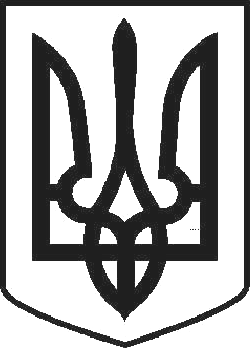 УКРАЇНАЧОРТКІВСЬКА МІСЬКА РАДА ТРИДЦЯТЬ СЬОМА СЕСІЯ СЬОМОГО СКЛИКАННЯРІШЕННЯвід 20 квітня 2018 року	№ 1059м. ЧортківПро погодження поділу земельної ділянки по вул. Олеся Гончара, 21 в м. ЧортковіВідповідно до ст. 12, 83, 122 Земельного кодексу України, ст. 56 Закону України «Про землеустрій, керуючись п.34 ч.1 ст.26 Закону України «Про місцеве самоврядування в Україні», міська радаВИРІШИЛА:Надати згоду на поділ земельної ділянки комунальної власності, кадастровий номер 6125510100:01:001:2395, для будівництва та обслуговування будівель закладів комунального обслуговування по вул. Олеся Гончара, 21 в м. Чорткові.Копію рішення направити у відділ земельних ресурсів та охорони навколишнього середовища міської ради.Контроль за виконанням рішення покласти на постійну комісію з  питань містобудування, земельних відносин, екології та сталого розвитку міської ради.Міський голова	Володимир ШМАТЬКО